Apfel-Pouletspiessli mit Currysauce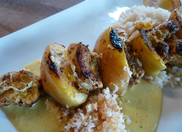 Zutaten für 4 Personen4 Stk Holz-oder Metallspiesse 3 Äpfel, in Schnitzen (8 Schnitze pro Apfel) 4 Pouletbrüstchen, in Würfeln (ca. 4x4cm) Salz, PfefferBratbutter 1 EL Butter2 EIL Mehl2 EL Curry4 dl MilchSalz, PfefferZubereitung1. Pouletwürfel und Apfelschnitze abwechslungsweise auf die Spiesse stecken. Mit Salz, Pfeffer und Curry würzen.2. In Bratcreme bei mittlerer Hitze ca. 10-15 Minuten braten.Currysauce:1. Butter auf kleiner Stufe schmelzen, Mehl und Curry beifügen.2. Unter ständigem Rühren Milch dazugeben.3. Aufkochen und mit Salz und Pfeffer würzen.